РЕШЕНИЕ                                О внесении изменений в решение Совета народных депутатов муниципального образования «Красногвардейский район» от 27.12.2021 г. № 240 «О бюджете муниципального образования «Красногвардейский район» на 2022 год и на плановый период 2023 и 2024 годов»	 Рассмотрев обращение администрации муниципального образования «Красногвардейский район», в соответствии со статьями 24, 41 Устава муниципального образования «Красногвардейский район», Положением о бюджетном процессе в муниципальном образовании «Красногвардейский район», Совет народных депутатов муниципального образования «Красногвардейский район»РЕШИЛ:1. Внести в решение Совета народных депутатов муниципального образования «Красногвардейский район» от 27.12.2021 г. № 240 «О бюджете муниципального образования «Красногвардейский район» на 2022 год и на плановый период 2023 и 2024 годов» (в ред. решений от 04.02.2022 г. № 253, от 25.02.2022 г. № 259) следующие изменения:1) пункты 1, 2 части 1 статьи 1 изложить в следующей редакции:«1)	общий объем доходов бюджета муниципального образования «Красногвардейский район» в сумме 1115156,7 тыс.руб., в том числе безвозмездные поступления от других бюджетов бюджетной системы Российской Федерации в сумме 940952,1 тыс.руб.;2) общий объем расходов бюджета муниципального образования «Красногвардейский район» в сумме 1170408,6 тыс. руб.;»;2) пункты 1, 2 части 2 статьи 1 изложить в следующей редакции:«1)	прогнозируемый общий объем доходов бюджета муниципального образования «Красногвардейский район» на 2023 год в сумме 709428,9 тыс. руб., в том числе безвозмездные поступления от других бюджетов бюджетной системы Российской Федерации в сумме 546953,8 тыс. руб., и на 2024 год в сумме 674895,4 тыс. руб., в том числе безвозмездные поступления от других бюджетов бюджетной системы Российской Федерации в сумме 506927,6 тыс. руб.;2) общий объем расходов бюджета муниципального образования «Красногвардейский район» на 2023 год в сумме 709428,9 тыс. руб., в том числе условно утвержденные расходы в сумме 7362,5 тыс. руб., и на 2024 год в сумме 674895,4 тыс.руб., в том числе условно утвержденные расходы в сумме  14999,6 тыс. руб.;»;3) в части 4 статьи 7 цифры «3500,0» заменить цифрами «3350,0»;4) приложения № 1, 2, 4, 5, 6, 7, 8, 9, 10, 11, 12, 13, 16, 22 изложить в новой редакции согласно приложениям № 1, 2, 3, 4, 5, 6, 7, 8, 9, 10, 11, 12, 13, 14 к настоящему решению.	2. Опубликовать настоящее решение в газете «Дружба», разместить в официальном сетевом издании «Газета Красногвардейского района «Дружба» (http://kr-drugba.ru, ЭЛ № ФС77-74720 от 29.12.2018 г.), а также на официальном сайте органов местного самоуправления муниципального образования «Красногвардейский район» в сети «Интернет» (www.amokr.ru).3. Настоящее решение вступает в силу со дня его опубликования.СОВЕТ НАРОДНЫХ ДЕПУТАТОВМУНИЦИПАЛЬНОГО ОБРАЗОВАНИЯ «КРАСНОГВАРДЕЙСКИЙ РАЙОН»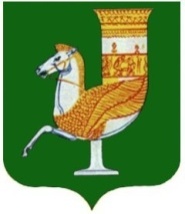 МУНИЦИПАЛЬНЭ ГЪЭПСЫКIЭ ЗИIЭУ «КРАСНОГВАРДЕЙСКЭ РАЙОНЫМ»ИНАРОДНЭ ДЕПУТАТХЭМ Я СОВЕТПринято 59-й сессией Совета народных депутатов муниципального образования «Красногвардейский район» четвертого созыва8 апреля 2022 года № 517ПредседательСовета народных депутатовмуниципального образования «Красногвардейский район»_______________ А.В. ВыставкинаГлавамуниципального образования «Красногвардейский район»_______________ Т.И. Губжоковс. Красногвардейское от 08.04.2022 г. № 260